El/la Sr./Sra............................................................................................ en (nombre propio / en nombre y representación de la empresa) con NIF.................., declara que los servidores estarán ubicados en ................. y que los servicios asociados a los mismos se prestarán desde ................., comprometiéndose a comunicar cualquier cambio que se produzca, a lo largo de la vida del contrato, de esta información. Así mismo, se compromete a indicar en su oferta, si tiene previsto subcontratar los servidores o los servicios asociados a estos, y el nombre o el perfil empresarial, definido por referencia a las condiciones de solvencia profesional o técnica, de los subcontratistas a los cuales se encargue la realización. Lugar, fecha y firma de la empresa invitadaDenominación de la actividad de tratamiento:Responsable del tratamiento de los datos personales: (órgano de contratación y correo electrónico de contacto)Finalidad: (finalidad o finalidades para las cuales se realiza el tratamiento) Derechos de las personas interesadas: podéis solicitar el acceso y la rectificación de vuestros datos, así como la supresión o la limitación del tratamiento cuando proceda. También os podéis oponer al tratamiento de acuerdo con la normativa vigente. Procedimiento para ejercer vuestros derechos a (apartado del web donde se explica el procedimiento) Información adicional: (página del apartado del web correspondiente del órgano de contratación donde conste la información detallada del tratamiento, en los términos previstos por el artículo 11.1 de la Ley Orgánica 3/2018, de 5 de diciembre, de protección de datos personales y garantía de los derechos digitales) Lugar, fecha y firma de la empresa invitadaD/Dª .............................., con DNI núm. ................ ........., actuando en nombre y representación de .................................. ................... (licitador), en su condición de ...................... ........................... y con poderes suficientes para suscribir la presente declaración responsable, enterado de la convocatoria del procedimiento de contratación (….) para el IJC, y de las condiciones y requisitos que se exigen para la adjudicación del contrato de (….), se compromete en nombre (propio o de la empresa que representa) a realizarlas con estricta sujeción a las siguientes condiciones:OFERTA ECONÓMICAMEJORAS EN LA PRESTACIÓN DEL SERVICIOMarcar la/s casilla/s que corresponda/n:Entrega de los reactivos no superior a cuatro (4) días laborables desde la emisión del pedido						SI  	NO  Entrega de los reactivos antes de las 14.00 h						SI  	NO Fecha de caducidad de los reactivos superior a seis (6) meses			SI  	NO  Reemplazo de reactivos defectuosos en un plazo máximo de diez (10) días desde la notificación de la incidencia						SI  	NO Lugar, fecha y firma de la empresa invitada(Estas cláusulas solo tienen carácter orientativo y se tienen que adaptar a las circunstancias concretas del tratamiento que se lleve a cabo) REUNIDOSPor un lado, el/la Sr./Sra. (nombre y apellidos), (cargo). Y de la otra, el/la Sr./Sra. (nombre y apellidos), con DNI (n.º), (en nombre propio / en nombre y representación de la empresa), en virtud de la escritura de poder mercantil, protocolo (n.º), autorizada por el notario del Ilustre Colegio Notarial de Cataluña, Sr. (nombre y apellidos), en (fecha), inscrita al Registro Mercantil de (localidad), en (fecha), en la hoja (n.º), (folio), (volumen), (inscripción). Ambas partes, en el ejercicio de las funciones que los están legalmente asignadas, reconociéndose recíprocamente la capacidad legal necesaria para obligarse de mutuo acuerdo. MANIFIESTAN (Referencia en el contrato que hace necesario firmar el acuerdo y otra información que sea necesaria; incluir, si procede, el n.º de expediente contrate. Ejemplo: Ambas partes han firmado un contrato por X, con expediente X) Dado que la ejecución del contrato mencionado por parte de (empresa contratista) compuerta tratar datos personales de las cuales es responsable (órgano de contratación), (empresa contratista) tiene la consideración de encargada del tratamiento, de acuerdo con el Reglamento 2016/679 del Parlamento Europeo y del Consejo de 27 de abril de 2016 (*RGPD), relativo a la protección de las personas físicas en cuanto al tratamiento de datos personales y a la libre circulación de estos datos, y por el cual se deroga la Directiva 95/46/CE y la Ley Orgánica 3/2018, de 5 de diciembre, de protección de datos personales y garantía de los derechos digitales (LOPDGDD). Que (empresa contratista) dispone de la capacidad y los recursos necesarios para garantizar que, en su calidad de encargado del tratamiento, aplica las medidas técnicas y organizativas apropiadas para cumplir con lo que establece la legislación de protección de datos mencionada. La necesidad de firmar un acuerdo de encargo de tratamiento de datos de carácter personal en relación con el contrato mencionado, en los términos que establecen los artículos 28 del RGPD y 33 de la LOPDGDD. CLÁUSULAS Primera. - Objeto del encargo de tratamiento Mediante este acuerdo de encargo se habilita (empresa contratista), en calidad de encargada del tratamiento (en lo sucesivo, el encargado), para tratar por cuenta de (órgano de contratación), responsable del tratamiento (en lo sucesivo, el responsable) los datos de carácter personal necesarias para prestar el (...) de (...).El tratamiento consistirá en (descripción del tratamiento y de las actividades concretas). Segunda. - Identificación de la información afectada Para ejecutar las prestaciones derivadas del cumplimiento del objeto de este encargo, el responsable, pose a disposición del encargado, la información siguiente del/s tratamiento/s de datos (identificación tratamiento/s): - (identificación del tipo de datos personales del/s tratamiento/s). - (identificación de las categorías de personas interesadas del/s tratamiento/s).Tercera. - DuraciónLa vigencia de este encargo de tratamiento queda vinculada a la duración del contrato celebrado que se ha identificado en este documento.Cuarta. - Obligaciones del encargadoEl encargado y todo su personal se obligan a dar cumplimiento al establecido en el artículo 28 del RGPD y, en particular, a: Utilizar los datos objeto de tratamiento, o las que recoja para su inclusión, solo para la finalidad objeto de este encargo, y respetar la confidencialidad y el deber de secreto, incluso después de que finalice el objeto. En este sentido, garantizará que las personas autorizadas para tratar datos se hayan comprometido a respetar la confidencialidad o estén sujetas a una obligación de confidencialidad de natura estatutaria. Tratar los datos personales de acuerdo con lo que establece la normativa vigente de protección de datos y las instrucciones del responsable, aplicando las medidas de seguridad establecidas a Marc de Ciberseguridad de Protección de Datos (MCPD) que correspondan de acuerdo con el nivel de riesgo básico (ver anexo a este encargo). Si el encargado considera que alguna de las instrucciones infringe el *RGPD o cualquier otra disposición en materia de protección de datos de la Unión o de los estados miembros, el encargado tiene que informar inmediatamente el responsable. Subcontratación: (en caso de que se haya previsto la subcontratación de prestaciones que comporten el tratamiento de datos de carácter personal) El encargado tiene que comunicar este hecho por escrito y de forma fehaciente al responsable, identificando de forma clara e inequívoca la empresa subcontratista y sus datos de contacto. La subcontratación se puede llevar a cabo si el responsable no manifiesta oposición en el plazo de (días). Asistir el responsable en el cumplimiento de las obligaciones establecidas en los artículos 32 a 36 del RGPD –relativos a la seguridad de los datos personales–, así como en la respuesta al ejercicio de derechos de las personas interesadas establecidos en el capítulo III del *RGPD – relativo al derechos de los interesados. Poner a disposición del responsable toda la información necesaria para permitir y contribuir a la realización de auditorías, incluidas inspecciones, por parte del responsable u otro auditor autorizado por el responsable. (Cuando el derecho de información lo tenga que dar el encargado) Facilitar, en el momento de recoger los datos, la información relativa a los tratamientos de datos que se llevarán a cabo. La redacción y el formato en que se facilitará la información se tiene que consensuar con el responsable, antes de iniciar la recogida de los datos. Informar el responsable, sin más dilación indebida, en cualquier caso antes de 72 horas, y por correo electrónico a la dirección indicada en la cláusula octava de este encargo, de las violaciones de la seguridad de los datos personales a su cargo de las cuales tenga conocimiento, junto con toda la información relevante para documentar y comunicar la incidencia.(Suprimir / devolver al responsable) los datos personales una vez haya finalizado la prestación de los (...) de tratamiento. Tanto la supresión como la devolución tiene que comportar el borrado total de los datos existentes en los equipos informáticos utilizados por el encargado. Sin embargo, el encargado puede conservar una copia, con los datos debidamente bloqueados, mientras se puedan derivar responsabilidades de la ejecución de la prestación. Comunicar, en el caso de uso de servidores, cualquier cambio que se produzca en relación con la información facilitada en la licitación.Quinta. - Obligaciones del responsable Corresponde al responsable: Librar al encargado los datos a las cuales se refiere la cláusula 2 de este documento. Supervisar el tratamiento y velar, antes y durante el mismo, para que el encargado cumpla la normativa en materia de protección de datos. Otras obligaciones que le puedan aplicar, de acuerdo con la normativa de protección de datos. Sexta. - Derechos del responsable El responsable tiene derecho a obtener del encargado toda la información que considere necesaria relativa a los datos y los tratamientos que se describen en la cláusula segunda, así como a la asistencia para la realización de auditorías, incluidas inspecciones, de cualquier autoridad de control u otro organismo autorizado. Séptima. - Modificación del encargo Cualquier cambio en el tratamiento de datos previsto en el presente encargo hará necesaria su modificación. Octava. - Comunicaciones y notificaciones Las comunicaciones dirigidas al responsable se enviarán a: (Correo electrónico del responsable) Las comunicaciones dirigidas al encargado se enviarán a: (Correo electrónico del encargado) En prueba de conformidad, ambas partes firman el presente encargo, quedando un ejemplar en poder de cada una de las partes. (nombre y apellidos) (nombre y apellidos) responsable Encargado ANEXO: Medidas de ciberseguridad de nivel básico (Marc de Ciberseguridad de Protección de Datos - MCPD) 	Normativa, procedimientos y estándares de protección de datos: MO.NO.01: Normativa o MO.NO.02: Procedimientos MO.NO.03: Procedimientos de autorización 	Conocimiento de la normativa, procedimientos y estándares de protección de datos: MO.CN.04: Deberes y obligaciones del personal o MO.CN.05: Formación y concienciación 	Protección de datos en el diseño y por defecto: MG.*PD.06: Arquitectura de seguridad o MG.*PD.07: Desarrollo seguro o MG.*PD.08: Pruebas 	Gestión de accesos de los usuarios: MG.GA.09: Requisitos de acceso y segregación de funciones o MG.GA.10: Identificación y autenticación o MG.GA.11: Gestión de derechos de acceso de usuarios o MG.GA.12: Acceso local y remoto 	Gestión de servicios externos: MG.GS.13: Contratación y acuerdos de nivel de servicio 	Protección de instalaciones e infraestructuras: *MP.II.16: Acondicionamiento de los locales o MP.II.17: Control de acceso físico *MP.II.18: Registro de entrada y de salida de equipaciones y apoyos 	Monitorización de la actividad e incidencias: P.mo.19: Controles de auditoría de los sistemas de la información o MP.MO.20: Registro y protección de la actividad de los usuarios o MP.MO.21: Gestión de incidentes y sistemas de notificación de incidentes 	Protección de activos: MP.PA.22: Inventario de activos o MP.PA.23: Ficheros temporales o MP.PA.24: Protección de equipos o MP.PA.25: Mantenimiento de equipación o MP.PA.26: Protección de apoyos de información o MP.PA.27: Devolución de activos 	Protección de la información: MP.PA.28: Protección del puesto de trabajo *MP.PI.29: Limitación del tratamiento de datos personales o MP.PI.30: Copias de seguridad 	Protección de la información en tratamientos no automatizados: o MP.PP.33: Control de acceso a la documentación o MP.PP.34: Custodia, almacenamiento y destrucción o *MP.PP.35: Copia o reproducción de documentos o MP.PP.36: Traslado de documentación o *MP.PP.37: Criterios de archivo MP.PP.38: Gestión de incidentes y sistemas de notificación de incidencias MP.PP.39: Procedimientos por tratamientos no automatizados Lugar, fecha y firma de la empresa invitadaLa ejecución del objeto del contrato (referencia en el contrato – n.º de expediente) relativo al (...) (identificar la finalidad del contrato) no implica el tratamiento de datos personales, por lo cual ni su personal ni, en su caso, las empresas subcontratadas, pueden acceder a los archivos, documentos y sistemas informáticos en que figuren dichos datos. Sin embargo, en caso de tratamiento incidental, o en caso de que el personal de (empresa contratista), que para la realización del trabajo, requiera tratar algún dato del personal al servicio de la administración pública, quedará sujeto al cumplimiento de todo aquello que establece el Reglamento (UE) 2016/679, del Parlamento Europeo y del Consejo, de 27 de abril de 2016, relativo a la protección de las personas físicas en cuanto al tratamiento de datos personales y a la libre circulación de estos datos y por el cual se deroga la Directiva 95/46/CE (de ahora en adelante *RGPD) y la Ley Orgánica 3/2018, de 5 de diciembre, de protección de datos personales y garantía de los derechos digitales (de ahora en adelante *LOPDGDD) y la normativa de desarrollo.Sin embargo, cuando el personal de (empresa contratista) y, en su caso, el de las empresas subcontratadas acceda a datos personales, estará obligado a guardar secreto incluso después de la finalización de la relación contractual, sin que en ningún caso pueda utilizar los datos ni revelarlas a terceros.El personal de (empresa contratista) y, en su caso el de las empresas subcontratadas, a pesar de que no sean encargadas del tratamiento, tienen que respetar las medidas de seguridad que haya establecido lo (órgano de contratación), responsable del tratamiento.En particular, debe tener en cuenta el siguiente:	El personal propio y, en su caso, el de las empresas subcontratadas tiene que conocer y cumplir la confidencialidad de la información en lo referente a la tarea realizada y estará obligado a mantener absoluta reserva respecto a cualquier dato o información a que pueda acceder de forma extraordinaria durante el cumplimiento del contrato.	No se podrán emplear los datos e informaciones derivadas de la ejecución del contrato para finalidades diferentes de las necesarias para el cumplimiento de este contrato, ni podrán cederse a terceros, ni copiarse o reproducirse, excepto en la forma y condiciones necesarias para garantizar la seguridad de las mismas y la recuperación de la información ante quiebras o accidentes.	En todo el proceso de ejecución de las tareas propias del contrato, (empresa contratista) y, en su caso, las empresas subcontratadas, tienen que cumplir estrictas normas de seguridad a fin de asegurar en todo momento la confidencialidad, la integridad y la disponibilidad de la información en lo referente a las tareas ejecutadas.	Igualmente, habrá que garantizar la seguridad y la confidencialidad de la información contenida en la documentación de los registros y seguimientos llevados por (empresa contratista) respecto al proceso de ejecución.(Empresa contratista) tiene que poner en conocimiento de los trabajadores afectados las medidas establecidas en la cláusula anterior y conservar la acreditación de la comunicación de este deber.Así mismo, (empresa contratista) tiene que poner en conocimiento del responsable del tratamiento, de forma inmediata, cualquier incidencia que se produzca durante la ejecución del contrato que pueda afectar la integridad o la confidencialidad de los datos personales afectados por este incidente.(Empresa contratista) tendrá que devolver todos aquellos apoyos o materiales que contengan datos personales al órgano de contratación o destruirlos, inmediatamente después de la finalización de las tareas que han originado el uso temporal, y en cualquier caso, a la finalización del proyecto o de la relación laboral.El incumplimiento de lo establecido en los apartados anteriores puede dar lugar a que (empresa contratista) sea considerada responsable del tratamiento, a los efectos de aplicar el régimen sancionador y de responsabilidades previsto a la normativa de protección de datos.Lugar, fecha y firma de la empresa invitadaCorresponde exclusivamente a la empresa contratista la selección del personal que, acreditando los requisitos de titulación y experiencia exigidos en los pliegos, formará parte del equipo de trabajo adscrito a la ejecución del contrato, sin perjuicio de la verificación por parte del IJC del cumplimiento de aquellos requisitos.La empresa contratista procurará que exista estabilidad en el equipo de trabajo, y que las variaciones en su composición sean puntuales y obedezcan a razones justificadas, en orden a no alterar el buen funcionamiento del objeto del contrato, informando en todo momento al IJC.En relación con los trabajadores destinados a la ejecución de este contrato, la empresa contratista asume la obligación de ejercer de manera real, efectiva y continúa, el poder de dirección inherente a todo empresario. En particular, asumirá la negociación y el pago de los salarios, la concesión de permisos, licencias y vacaciones, las sustituciones de los trabajadores en los casos de baja o ausencia, las obligaciones legales en materia de Seguridad Social, incluido el abono de cotizaciones y el pago de prestaciones, cuando proceda, las obligaciones legales en materia de prevención de riesgos laborales, el ejercicio de la potestad disciplinaria, así como cuántos derechos y obligaciones se derivan de la relación contractual entre empleado y empleador.La empresa contratista velará especialmente porque los trabajadores adscritos a la ejecución del contrato desarrollen su actividad sin extralimitarse en las funciones desempeñadas respecto de la actividad delimitada en los pliegos como objeto del contrato.La empresa contratista estará obligada a ejecutar el contrato en sus propias dependencias o instalaciones, salvo que, excepcionalmente, sea autorizada a prestar sus servicios en las dependencias administrativas. En este caso, el personal de la empresa contratista ocupará espacios de trabajo diferenciados del que ocupen los empleados públicos. Corresponde también a la empresa contratista velar por el cumplimiento de esta obligación. En el expediente tendrá que hacerse constar motivadamente la necesidad que, para la ejecución del contrato, los servicios se presten en las dependencias administrativas.La empresa contratista tendrá que designar, al menos, un coordinador técnico o responsable integrado en su propia plantilla, que tendrá entre sus obligaciones las siguientes:Actuar como interlocutor de la empresa contratista ante el IJC, canalizando, por un lado, la comunicación entre aquella y el personal integrante del equipo de trabajo adscrito al contrato y, por otro lado, del IJC, en todo el relativo a las cuestiones derivadas de la ejecución del contrato.Distribuir el trabajo entre el personal encargado de la ejecución del contrato, e impartir a estos trabajadores las órdenes e instrucciones de trabajo que sean necesarias en relación con la prestación contratada.Supervisar el correcto cumplimiento por parte del personal integrante del equipo de trabajo de las funciones que tiene encomendadas, así como controlar la asistencia de este personal al puesto de trabajo.Organizar el régimen de vacaciones del personal adscrito a la ejecución del contrato, teniendo que coordinarse adecuadamente la empresa contratista con el IJC contratante, para no alterar el buen funcionamiento del servicio, si procede.Informar al IJC sobre las variaciones, ocasionales o permanentes, en la composición del equipo de trabajo adscrito a la ejecución del contrato. (De acuerdo con el artículo 130 de la LCSP, en caso de que una norma legal, un convenio colectivo o un acuerdo de negociación colectiva de eficacia general imponga al adjudicatario la obligación de subrogarse como empleador en determinadas relaciones laborales, los servicios dependientes del órgano de contratación tienen que facilitar a los licitadores, en este pliego, la información sobre las condiciones de los contratos de los trabajadores a los cuales afecte la subrogación que sea necesaria para permitir la evaluación exacta de los costes laborales que implica esta medida y tienen que hacer constar igualmente que esta información se facilita en cumplimiento del que prevé el artículo 130 de la LCSP)Núm. de expediente de contratación: Objeto del contrato: Datos identificativos de la empresa: Declaro bajo mi responsabilidad Que la empresa que represento procederá a la subcontratación:  No Sí :   [·] prestaciones(Concretad el porcentaje a subcontratar, y datos de la empresa a subcontratar si ya dispone de tales datos).Lugar, fecha y firma de la empresa invitada.D/Dª .............................., con DNI núm. ................ ........., actuando en nombre y representación de .................................. (licitador), en su condición de ...................... ...........................en relación con la proposición presentada para la contratación de (…) para el IJC, declara bajo su responsabilidad: (Indíquese lo que proceda):   Que son empresas vinculadas con la empresa oferente las incluidas en la relación adjunta, sin que exista ninguna otra empresa en la que concurran los requisitos señalados en el citado precepto.  	 	 Nombre o razón social…………………………..NIF/CIF……………………….. 1.- 2.-3.-  Que la empresa oferente no tiene empresas vinculadas.  Lugar, fecha y firma de la empresa invitada.D/Dª .............................., con DNI núm. ................ ........., actuando en nombre y representación de .................................. ................... (licitador), en su condición de ...................... ........................... y con poderes suficientes para suscribir la presente declaración responsable, enterado de la convocatoria del procedimiento de contratación (….) para el IJC.DECLARA RESPONSABLEMENTE:Que la empresa que representa cumple las condiciones establecidas legalmente para contratar con el sector público, y por lo tanto ni el abajo firmante ni sus administradores y / o representantes se encuentran incluidos en ninguna de las circunstancias previstas en el artículo 71 de la LCSP.Que la empresa que representa se encuentra al corriente de obligaciones tributarias con el Estado.Que la empresa que representa se encuentra al corriente de obligaciones tributarias con la Generalitat de Cataluña.Que la empresa que representa se encuentra al corriente de obligaciones con la Seguridad Social.Que la empresa que representa está dada de alta en el Impuesto Sobre Actividades Económicas y al corriente de su pago, cuando se ejercen actividades sujetas a este impuesto.Que la empresa que representa no ha retirado indebidamente su proposición o candidatura en un procedimiento de adjudicación, ni ha imposibilitado la adjudicación de un contrato a su favor por no cumplimentar lo establecido en el artículo 150.2 de la LCSP, dentro del plazo señalado al efecto interviniendo dolo, culpa o negligencia.Que acepta que la documentación anexada al Pliego tiene carácter contractual.Que la empresa que representa cumple y se compromete a cumplir los principios éticos y reglas de conducta indicados por la Fundació Institut de Recerca contra la Leucèmia Josep Carreras, asumiendo las responsabilidades de su incumplimiento.Que los datos fiscales de la compañía son:Razón social:Dirección:Código postal:NIF:Teléfono:Mail de contacto:Y a los efectos oportunos, se firma la presente declaración responsable, Lugar, fecha y firma de la empresa invitada.ANEXOSANEXO NÚM. 1MODELO DE DECLARACIÓN RESPONSABLE PARA LOS CONTRATOS LA EJECUCIÓN DE LOS CUALES REQUIERA EL TRATAMIENTO POR PARTE DEL CONTRATISTA DE DATOS PERSONALES POR CUENTA DEL RESPONSABLE DEL TRATAMIENTOANEXO NÚM. 2INFORMACIÓN BÁSICA SOBRE PROTECCIÓN DE DATOS DE CARÁCTER PERSONAL DE LOS LICITADORESANEXO NÚM. 3MODELO DE PROPUESTA ECONÓMICA Y DE REFERENCIAS CUYA VALORACIÓN DEPENDE DE FÓRMULAS AUTOMÁTICASReferenciaImportemáximoImporte ofrecidoSin I.V.A.(en número)Importe ofrecidoSin I.V.A.(en letra)I.V.A.TOTAL con IVA (en número)9018595.202,00 €….. €…… euros…. €…... €9059246.536,00 €….. €…… euros…. €…... €9018359.436,00 €….. €…… euros…. €…... €90582410.769,00 €….. €…… euros…. €…... €9313118.769,00 €….. €…… euros…. €…... €ANEXO NÚM. 4EJEMPLO DE CLÁUSULAS CONTRACTUALES PARA ENCARGOS DE TRATAMIENTO DE DATOS PERSONALES ENTRE (órgano de contratación) y (empresa contratista)ANEXO NÚM. 5CLÁUSULA DE PROTECCIÓN DE DATOS Y DEBER DE CONFIDENCIALIDADANEXO NÚM. 6REGLAS ESPECIALES RESPECTO DEL PERSONAL DE LA EMPRESA CONTRATISTAANEXO NÚM. 7INFORMACIÓN SOBRE LAS CONDICIONES DE SUBROGACIÓN EN CONTRATOS DE TRABAJO EN CUMPLIMIENTO DEL QUE PREVÉ El ART. 130 DE LA LCSPANEXO NÚM. 8DECLARACIÓN RESPONSABLE SOBRE LA SUBCONTRATACIÓNApellidos y nombres o razón socialNIFNIFDatos de la persona que actúa en representación de la empresaDatos de la persona que actúa en representación de la empresaDatos de la persona que actúa en representación de la empresaNombre y apellidos Nombre y apellidos NIFANEXO NÚM. 9DECLARACIÓN DE EMPRESAS VINCULADASANEXO NÚM. 10DECLARACIÓN RESPONSABLE CAPACIDAD DE CONTRATAR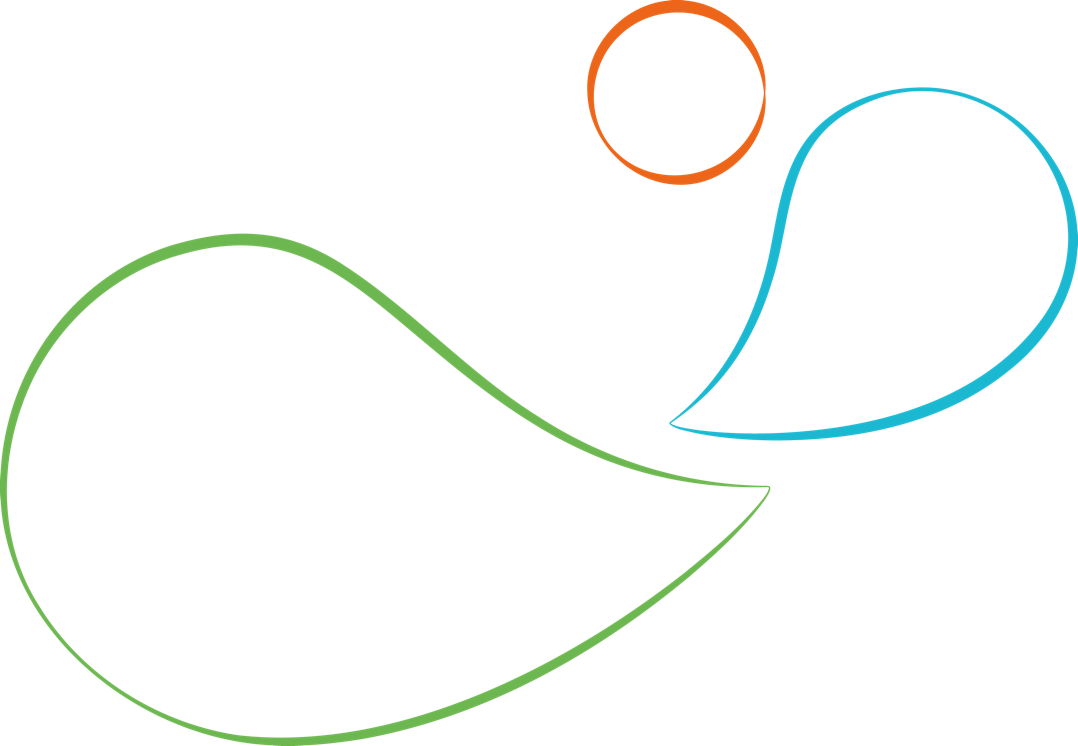 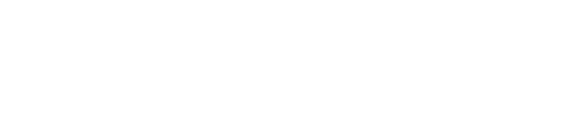 